WNIOSKI, UWAGI, ZASTRZEŻENIADotyczące rozbudowy drogi wojewódzkiej nr 764, zgłoszone w okresie konsultacji społecznych pn.:„Świętokrzyska ścieżka rowerowa – odcinek od granicy Gminy Staszów do skrzyżowania z DW 757 w m. Staszów: rozbudowa DW 764 od km 45+907 do km 55+021”.Zgłaszający:Imię i nazwiskolub nazwa firmy *......................................................................................................................................................Adres * ......................................................................................................................................................Treść wniosków, uwag i zastrzeżeń:...........................................................................................................................................................................................................................................................................................................................................................................................................................................................................................................................................................................................................................................................................................................................................................................................................................................................................................................................................................................................................................................................................................................................................................................................................................................................................................................................................................................................................................................................................................................................................................................................................................................................................................................................................................................................................................................................................................................................................................................................................................................................................................................................................................................................................................................................................................................................................................................................................................................................................................................................................................................................................................................................................................................................................................................................................................................................................................................................................................................................................................................................................................................................................................................................................................................................................................................................................................................................................................................................................................................................................................................................................................................................................................................................................................................................................................................................................................................................................................................................................................................................................................................................................................................................................................................................................................................................................................................................................................................................................................................................................................................................................................................................................................................................................................................................................................................................................................................................................................................................................................................................................................................................................................................................................		    ....................................................................	(miejscowość, data)				(czytelny podpis zgłaszającego) ** dane obowiązkoweInformacje dodatkowe:Wniosek, uwagę, zastrzeżenie może złożyć zainteresowana osoba prawna lub fizyczna tylko w formie pisemnej, z wykorzystaniem niniejszego wzoru druku.Bezwzględnie obowiązuje podpisanie wypełnionego druku. Wniosek, uwaga zastrzeżenie złożone na druku bez podpisu nie będą rozpatrywane.Wypełniony wniosek winien być złożony w terminie od dnia 01.03.2017r. 
do 15.03.2017r. w  Gminie Staszów, lub przesłać:Pocztą na adres:Collect Consulting S.A.ul. Rolna 1440-555 KatowiceFaksem na nr: 032 203 20 53 w. 25                  Mailem na adres: biuro@collect.pl, dołączając skan wypełnionego drukuInwestor:Świętokrzyski Zarząd Dróg Wojewódzkich w Kielcach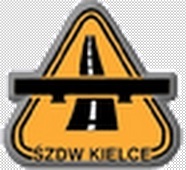 ul. Jagiellońska 72, 25-602 KielceInwestor:Świętokrzyski Zarząd Dróg Wojewódzkich w Kielcachul. Jagiellońska 72, 25-602 KielceInwestor:Świętokrzyski Zarząd Dróg Wojewódzkich w Kielcachul. Jagiellońska 72, 25-602 KielceZamawiający: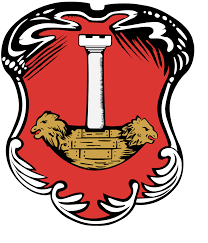 Gmina i Miasto Staszówul. Opatowska 3128-200 StaszówWykonawca: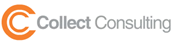 Collect Consulting S.A.ul. Rolna 1440-555 Katowice